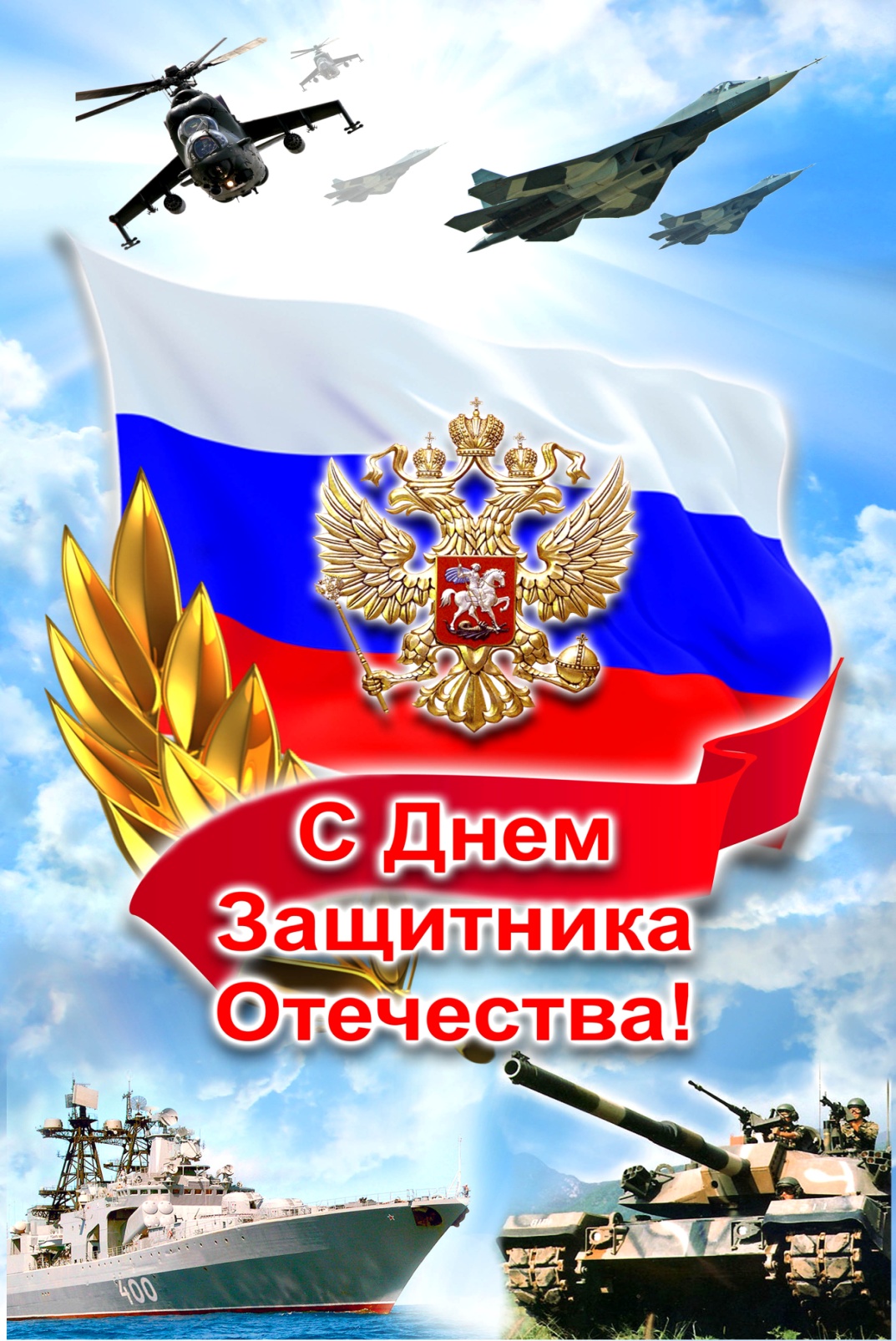 Уважаемые коллеги!Сердечно поздравляю Васс Днем защитника Отечества!Военная служба была всегда уделом сильных и мужественных людей.В этот  день мы с глубоким уважением произносим слова благодарности и поздравлений в адрес наших дедов, отцов, мужей, братьев, сыновей.Мы по праву гордимся героическими страницами нашей истории и отчетливо сознаем, что сейчас России как никогда необходимы лучшие проявления мужского характера, продолжение воинской славы и чести.От всей души желаю добра, счастья и благополучия каждой семье.  Пусть этот праздник всегда будет мирным и радостным!С уважением,   Председатель ЦК профсоюза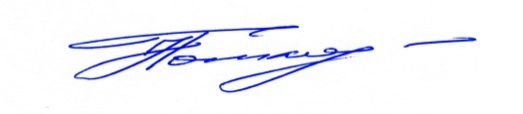   Н.К.  Попков